 PENGARUH  CITRA MEREK DAN PELAYANAN TERHADAP KEPUTUSAN KONSUMEN MENGGUNAKAN JASA           PT. POS INDONESIASkripsi ini diajukan sebagai syarat untuk memperoleh gelar Sarjana Manajemen pada Program Studi Manajemen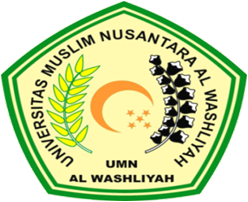 OLEH :IRMAYANTI173114259FAKULTAS EKONOMIPROGRAM STUDI EKONOMI MANAJEMENUNIVERSITAS MUSLIM NUSANTARA AL WASHLIYAHMEDAN2021